Profil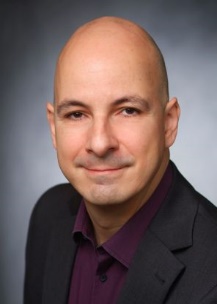 Axel HinzGeschäftsführender GesellschafterAxel Hinz IT GmbHMindener Straße 11940227 DüsseldorfAmtsgericht Düsseldorf HRB 98721Tel. +49 211-9346831Mob. +49 175-5868188news@axelhinz.deGeboren 1972, Abitur 1992, abgeschlossene Ausbildung, Philosophiestudium (Abschluß Magister). Business-IT-Kenntnisse seit 1990. Selbständiger ITler seit 1995. GmbH seit 2016.FocusNetwork Security Architect (Firewalls/Proxies/LAN/WAN/WIFI)SprachkenntnisseDeutsch (Muttersprache), Englisch (CEF: B1.3), IT (verhandlungssicher)Fähigkeiten, Kenntnisse, ErfahrungenIT-Consultant seit 1995.Weitgehende Erfahrungen mit Regulatorik nach EZB, Bafin, BSI, Kritis, Cobit etc.Teilprojektleitung, Technische Projektleitung, Personalverantwortung.ErfahrungenCheck Point Certified Security Administrator.Firewalls: Check Point, Cisco (PIX, ASA, SMB), Fortinet, Juniper, Astaro/Sophos UTM, Zyxel, iptables, pfsense u.a.Netzwerk: Hewlett-Packard, Aruba, Cisco. Wifi mit Aruba und Cisco. WAN, MAN managed, VPN. Proxies diverser Anbieter (Zscaler, Cisco, Squid, Mcafee Web Gateway, ISA etc.). IP, TCP, UDP, ICMP, OSI, ARP, Spanning-Tree, DNS, DHCP, NAT, IPSec, HSRP, VRRP, VLAN, ACLs etc. F5 Web Application Firewall (WAF) & F5 Load Balancer.Soft Skills„It’s all about people“: Hohe Teamorientierung.Augenmerk auf Konzepte, Prozesse und Betrieb. Projektorganisation. Dokumentation, Kommunikation und Transparenz mit persönlicher Note.ReferenzenFinanzindustrie; Industrie- und Dienstleistungssektor; Legal; Consultingunternehmen; Dienstleister; Chemie; Handel; Cloudprovider; Rechenzentrumsbetreiber und andere.Alle Unternehmensgrößen (KMU, Mittelstand, Enterprise)Vergangene Projekte der letzten 8 Jahre10/2023 – jetzt	Workstreamlead, Network-Security-Architect
Design, Review und Beratung Network und Network Security
Entwicklung und Realisierung Network-Designs.
F5 Web Application Firewall Implementierung, Prozeßerstellung, Dokumentation. Entwicklung Migrationsszenarien. Optimierung Intrusion Detection System / Intrusion Prevention System.
ECB(EZB)-Regulatorik.
Einsatz von F5 WAF & LB, Check Point IDS / IPS, Cisco-Netzwerkkomponenten (Nexus, Catalyst), Cisco-ASA-, Checkpoint- und Fortinet-Firewalls inkl. Fortimanager und Fortianalyzer.
Kunde: HSBC Continental Europe, Düsseldorf und Paris / HSBC global, London
Struktur: Rechenzentren und Lokationen weltweit12/2021 – 09/2023	Technische Projektleitung, Network-Security-Architect
Design, Review und Beratung Network und Network Security
Entwicklung und Realisierung Network-Designs.
Firewallmigrationen, Netzwerksegmentierung, Prozeßerstellung, Dokumentation. Realisierung Multivendor-Firewalls inkl. Multicast. Entwicklung Migrationsszenarien.
BAFIN- und Swift-Regulatorik.
Einsatz von Cisco-Netzwerkkomponenten (Nexus, Catalyst), Cisco-ASA-, Checkpoint- und Fortinet-Firewalls inkl. Fortimanager und Fortianalyzer.
Kunde: HSBC Trinkaus & Burkhardt, Düsseldorf
Struktur: mehrere Rechenzentren, deutschlandweite Außenstandorte, ausländische Konzernleitung.07/2021 – 12/2021	Network- und Network-Security-Architect
Design, Review und Beratung Network und Network Security
Entwicklung und Realisierung Network-Designs.
Firewallmigrationen und Netzwerkoptimierung. Neuaufbau Fortimanager-Umgebung, Entwicklung Migrationsszenarien inkl. Teilprojektleitung.
Kritis-Regulatorik.
Einsatz von Cisco-Netzwerkkomponenten (Nexus, Catalyst), Cisco-ASA- und Fortinet-Firewalls inkl. Fortimanager, Splunk, Zscaler.
Kunde aus der Energiebranche, Hamburg
Struktur: mehrere Rechenzentren, deutschlandweite Außenstandorte.05/2020 – 07/2021	Network- und Network-Security-Architect
Design, Review und Beratung Network und Network Security
Entwicklung Solution Designs und Adaptierung in Network Designs.
Anbindung von Cloud-Technologien an bereits vorhandene und neue Datacenter-Strukturen.
Komplexe Regulatorik durch weltweite Betreuung.
Einsatz von Cisco-Netzwerkkomponenten (Nexus, Catalyst, ASR, ISR), Check-Point- und Palo-Alto-Firewalls, Microsoft Azure, AWS sowie andere Cloud-Anbieter, Equinix, Aviatrix.
Kunde: VW Financial Services, Braunschweig
Struktur: mehrere Rechenzentren, weltweite Landesgesellschaften, cloudbasierte Infrastruktur11/2019 – 05/2020	Network-Security-Architect, Schwerpunkt Cisco-ASA-Firewall und Fortinet-Systeme
Design Network Security
Beratung der Kunden hinsichtlich Architektur, Regelwerk, Lifecycle, Migration und Upgrades (inkl. Projektorganisation).
Einsatz von Cisco-ASA-, Fortigate-, Check-Point-Firewalls und Bash. Verwaltung der Fortigate-Firewalls durch Fortimanager.
Kunde: Plusserver, Hamburg.
Struktur: Rechenzentrum.10/2019 – 11/2019	Network- und Network-Security-Architect
Design, Review und Beratung Network und Network Security beim Cloud-Provider.
Bewertung Solution Designs und Adaptierung in Network Designs. Unterstützung Erstumsetzung (Build). Verbesserung Prozesse. Optimierung und Aktualisierung Projektdokumentation.
Einsatz von Cisco ASA Firewall, Checkpoint Firewall, Cisco Nexus Switchen, Cisco Catalyst Switchen.
Kunde: Vodafone/IBM, Frankfurt und Kelsterbach.07/2019 – 10/2019	Network-Security-Architect
Design, Beratung und Projektmanagement Network Security.
Optimierung Firewallsicherheitszonen. Audit Regelwerk. Neuerstellung Namenskonzept. Organisation Prozesse (Gruppen- und Regelorganisation). Konsolidierung Firewallregelwerk. Optimierung und Aktualisierung von Projektdokumentationen.
Einsatz von Fortinet-Firewalls.
Kunde: Covestro, Leverkusen.06/2018 – 06/2019	Network-Security-Engineer und -Architect
Design und Beratung Network Security.
Gleichzeitige Migration auf verschiedenen Ebenen (Rechenzentrumsarchitektur, Lifecycle, Regellogik, Dokumentation). Beratung des Kunden in Grundsatzfragen, Planung und Anwendungsszenarien. Aufräumen des Regelwerks. Aufbau, Verbesserung und Aktualisierung von Projektdokumentationen.
BAFIN-Regulatorik.
Einsatz von Check Point VSX Provider-1 (R77.30), Juniper-Firewalls, Cisco-ASA-Firewalls, Barracuda-Squid-Proxies, Mcafee-Web-Gateway-Proxies, Cisco Networking, Tufin, Linux-Server.
Kunde: Großbank, NRW.03/2018 – 06/2018	Network-Security-Engineer und -Architect
Design, Management und Projekte Network Security.
Beratung des Kunden bei der Neuausrichtung der Securityorganisation im Rechenzentrum und einzelnen Standorten.
Einsatz von Check Point VSX Provider-1 (R80.10 und R77.30), Cisco Networking und Algosec.
Kunde: Metro, Düsseldorf.
Struktur: weltweit, 1.800 Lokationen09/2017 – 03/2018	Network-Security-Architect
Design Network Security
Security-Segmentierung des bestehenden globalen Netzwerkes. Neugestaltung des globalen Netzwerks. Umbau der Rechenzentren. Design Cloudinfrastruktur. Steuerung von Dienstleistern. Beratung des Kunden in Grundsatzfragen und Anwendungsszenarien. Aufbau, Verbesserung und Erweiterung von Projektdokumentationen.
Cobit-Regulatorik.
Einsatz von Check Point VSX, Cisco Networking, Cisco ISE und Tufin.
Kunde: Allianz, Frankfurt/Main.
Struktur: weltweit, ca. 1.800 Hauptstandorte02/2017 – 08/2017	Network-Security-Architect, Schwerpunkt Cisco-ASA-Firewall
Design Network Security
Beratung der Kunden hinsichtlich Architektur, Regelwerk und Migration. Lead Engineer bei der Einführung von Fortigate-Firewalls.
Einsatz von Cisco-ASA-, Fortigate- und Check-Point-Firewalls.
Kunde: Betreiber eines Cloud-Rechenzentrums für Großkunden, Hamburg.
Struktur: Rechenzentrum05/2016 – 01/2017	Netzwerk-Architekt, Schwerpunkt Security (Check-Point-Firewall)
Design und Engineering Network und Network Security
Management Global IT Infrastructure Services, technisches Projektmanagement, Netzwerk-Design und -Architektur (Security/WAN/Wifi/LAN) inkl. Coaching. Leitung Netzwerkmigrationen neuer und existierender Standorte weltweit remote und vor Ort. Migrationen von Technologien (Security/WAN/Wifi/LAN). Erstellung Dokumentationssystem. Lead Engineer Check-Point-Firewalls.
Einsatz von Cisco-Switches, Cisco-Wifi, MPLS, Check-Point-Firewalls
Kunde: Siegwerk Druckfarben AG & Co. KGaA, Siegburg
Struktur: weltweit, 80 Lokationen09/2015 – 04/2016	Netzwerk-Engineer
Design und Beratung Network und Network Security
Teilprojektleitung Netzwerkprojekte (WAN/Wifi/LAN): Netzwerkdesign weltweiter Standorte. Verantwortung für Migrationen (HP zu Cisco), Netzwerkdesign Neubauten und neue Standorte, Securitylösungen. Beratung RZ-Ausbau und -Umbau. Verantwortlich für die weltweite Weiterentwicklung von Aruba Wifi (Optimierung Failover und Latenzen)
Einsatz von HP- und Cisco-Switches, Aruba-Wifi, Cisco-Wifi, managed MPLS-Leitungen, Check-Point-Firewalls
Kunde: Sartorius Administration GmbH, Göttingen
Struktur: weltweit, 50 Lokationen